МУНИЦИПАЛЬНОЕ БЮДЖЕТНОЕ ОБЩЕОБРАЗОВАТЕЛЬНОЕ УЧРЕЖДЕНИЕСРЕДНЯЯ ОБЩЕОБРАЗОВАТЕЛЬНАЯ ШКОЛА С. ТИМИРЯЗЕВОБАШМАКОВСКОГО РАЙОНА  ПЕНЗЕНСКОЙ ОБЛАСТИ (МБОУСОШ С. ТИМИРЯЗЕВО)Пензенская область,  Башмаковский район, с. Тимирязево, улица Первомайская, дом 16,  телефон 5-81-15,e-mail: bash_timiryazevo@edu-penza.ru__________________________________________________________________________________________30.08.2021 г.                                                      				№ 86- п                   ПРИКАЗ«О назначении ответственного за организацию горячего питания обучающихся МБОУ СОШ с. Тимирязево в 2021-2022 учебном году»На основании приказа Министерства образования и науки Российской Федерации и Министерства здравоохранения и социального развития Российской Федерации  от 11 марта 2012 г. № 213н/178 «Об утверждении методических рекомендаций по организации питания обучающихся и воспитанников образовательных учреждений», в целях эффективной организации питания обучающихся и охраны их здоровья                                          ПРИКАЗЫВАЮ:Назначить ответственным лицом за организацию питания в школе  Буданову Зинаиду Владимировну.Закрепить за лицом, ответственным за питание следующие функциональные обязанности:Организовать в МБОУСОШ с. Тимирязево постоянно действующую систему административно-общественного контроля за организацией питания, качеством приготовления пищи, закладкой продуктов, выходом готовой продукции, ценообразованием.Анализировать (1 раз в четверть) проблемы по охвату питанием обучающихся.Знакомить родителей, педагогов на заседаниях педагогических советов, родительских собраниях с состоянием питания в школе.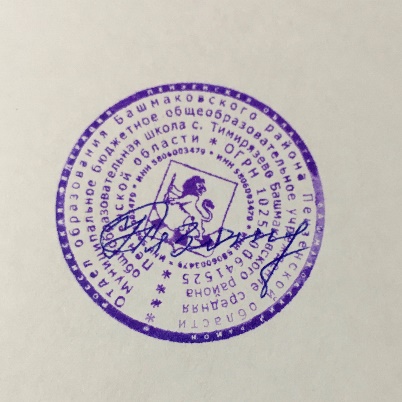 Контроль за исполнением приказа оставляю за собой.Директор школы                                              /Рязанцева С.Н./  С приказом ознакомлена:	_______________ Буданова З.В. «___»_________2021 г. 	